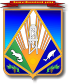 МУНИЦИПАЛЬНОЕ ОБРАЗОВАНИЕХАНТЫ-МАНСИЙСКИЙ РАЙОНХанты-Мансийский автономный округ – ЮграАДМИНИСТРАЦИЯ ХАНТЫ-МАНСИЙСКОГО РАЙОНАП О С Т А Н О В Л Е Н И Еот 												№ Об утверждении порядка установления причин нарушения законодательства о градостроительной деятельности на межселенной территории Ханты-Мансийского районаВ соответствии с частью 4 статьи 62 Градостроительного кодекса Российской Федерации, на основании Устава Ханты-Мансийского района: Утвердить Порядок установления причин нарушения законодательства о градостроительной деятельности на межселенной территории Ханты-Мансийского района согласно приложению 1.Утвердить Положение о технической комиссии по установлению причин нарушения законодательства о градостроительной деятельности на межселенной территории Ханты-Мансийского района согласно приложению 2.Признать утратившими силу: постановление администрации Ханты-Мансийского района от 24.02.2009 № 9 «О порядке установления причин нарушения законодательства о градостроительной деятельности на территории Ханты-Мансийского района»;постановление администрации Ханты-Мансийского района от 16.12.2019 № 319 «О внесении изменений в постановление администрации Ханты-Мансийского района от 24.02.2009 № 9 "О порядке установления причин нарушения законодательства о градостроительной деятельности на территории Ханты-Мансийского района".      	4. Опубликовать (обнародовать) настоящее постановление в газете «Наш район», в официальном сетевом издании «Наш район Ханты-Мансийский», разместить на официальном сайте администрации Ханты-Мансийского района. 5. Настоящее постановление вступает в силу после его официального опубликования (обнародования).6. Контроль за выполнением постановления возложить на заместителя главы Ханты-Мансийского района, директора департамента строительства, архитектуры и ЖКХ.Глава Ханты-Мансийского района                                              К.Р.МинулинПриложение 1к постановлению администрацииХанты-Мансийского районаот                №ПОРЯДОКУСТАНОВЛЕНИЯ ПРИЧИН НАРУШЕНИЯ ЗАКОНОДАТЕЛЬСТВА О ГРАДОСТРОИТЕЛЬНОЙ ДЕЯТЕЛЬНОСТИ НА МЕЖСЕЛЕННОЙ ТЕРРИТОРИИ ХАНТЫ-МАНСИЙСКОГО РАЙОНАI. Общие положения1.1. Порядок установления причин нарушения законодательства о градостроительной деятельности на межселенной территории Ханты-Мансийского района (далее - Порядок) разработан на основании главы 8 Градостроительного кодекса Российской Федерации (далее - Градостроительный кодекс) и определяет процедуру установления причин нарушения законодательства о градостроительной деятельности на межселенной территории Ханты-Мансийского района и распространяется на случаи, предусмотренные частью 4 статьи 62 Градостроительного кодекса.1.2. Установление причин нарушения законодательства о градостроительной деятельности осуществляется в целях:устранения нарушения требования норм градостроительного законодательства;определения круга лиц, которым причинен вред в результате нарушения градостроительного законодательства, а также размеров причиненного вреда;определения лиц, допустивших нарушения градостроительного законодательства, и обстоятельств, указывающих на их виновность;обобщения и анализа установленных причин нарушения градостроительного законодательства в целях разработки предложений для принятия мер по предупреждению подобных нарушений;использования материалов по установлению причин нарушений градостроительного законодательства при разработке предложений по совершенствованию действующих нормативных правовых актов;определения мероприятий по восстановлению благоприятных условий жизнедеятельности граждан.1.3. Установление причин нарушения законодательства о градостроительной деятельности проводится независимо от источников финансирования строящихся или построенных объектов, форм собственности и ведомственной принадлежности объектов и участников строительства.II. Порядок установления причин нарушения законодательствао градостроительной деятельности2.1. Причины нарушения законодательства о градостроительной деятельности устанавливаются технической комиссией, созданной распоряжением администрации Ханты-Мансийского района.2.2. Основанием для рассмотрения администрацией Ханты-Мансийского района вопроса об образовании комиссии являются поступившие в уполномоченный орган администрации Ханты-Мансийского района – департамент строительства, архитектуры и ЖКХ (далее – департамент):заявление физического и (или) юридического лица либо их представителей о причинении вреда;документы государственных органов и (или) органов местного самоуправления, содержащие сведения о нарушении законодательства о градостроительной деятельности, повлекшем причинение вреда;извещение лица, осуществляющего строительство, о возникновении аварийной ситуации при строительстве, реконструкции объекта капитального строительства, повлекшем за собой причинение вреда;сведения о нарушении законодательства о градостроительной деятельности, повлекшем за собой причинение вреда, полученные из других источников.2.3. Департамент проводит проверку информации, полученной в соответствии с пунктом 2.2 настоящего Порядка, готовит проект распоряжения администрации Ханты-Мансийского района о создании технической комиссии по установлению причины нарушений законодательства о градостроительной деятельности (далее – техническая комиссия) или письмо об отказе в ее образовании при наличии оснований согласно пункту 2.5 настоящего Порядка. Сроки создания комиссии, подготовки письма об отказе в образовании  технической комиссии – не позднее 10 календарных дней со дня причинения вреда жизни или здоровью физических лиц, имуществу физических или юридических лиц в результате нарушения законодательства о градостроительной деятельности.2.4. Распоряжением администрации Ханты-Мансийского района утверждается состав технической комиссии, устанавливается срок работы технической комиссии, который не может превышать двух месяцев со дня причинения вреда до опубликования заключения технической комиссии в газете "Наш район".2.5. Отказ в образовании технической комиссии осуществляется в следующих случаях:отсутствие выполнения работ по строительству объектов;отсутствие вреда, причиненного физическому (физическим) и (или) юридическому (юридическим) лицам.2.6. По итогам деятельности технической комиссии, в установленный распоряжением о ее создании срок, технической комиссией осуществляется подготовка заключения, содержащего следующие выводы:о причинах нарушения законодательства, в результате которого был причинен вред жизни или здоровью физических лиц, имуществу физических или юридических лиц, и его размерах;об обстоятельствах, указывающих на виновность лиц;о необходимых мерах по восстановлению благоприятных условий жизнедеятельности человека.Лица, участвующие в расследовании причин нарушения законодательства о градостроительной деятельности в качестве наблюдателей, в случае несогласия с заключением технической комиссии могут оспорить его в судебном порядке.Заключение технической комиссии в течение трех рабочих дней  со дня подготовки заключения подписывается всеми членами технической комиссии, утверждается председателем технической комиссии и подлежит опубликованию в газете "Наш район" в течение 10 календарных дней с даты его утверждения.2.7. Копия заключения технической комиссии в срок не позднее 10 календарных дней со дня утверждения такого заключения направляется (вручается):физическому и (или) юридическому лицу, которому причинен вред;заинтересованным лицам, которые участвовали в качестве наблюдателей при установлении причин нарушения законодательства о градостроительной деятельности и (или) деятельности которых дана оценка в заключении технической комиссии;представителям граждан и их объединений - по их письменным запросам.2.8. На основании заключения технической комиссии и с учетом ее рекомендаций лицо, осуществляющее строительство (реконструкцию, капитальный ремонт) или эксплуатацию объекта, на котором допущено нарушение законодательства о градостроительстве, в течение месяца со дня получения заключения  разрабатывает конкретные мероприятия по устранению допущенного нарушения и предотвращению подобных нарушений в дальнейшем, в тот же срок предоставляет эти мероприятия в администрацию Ханты-Мансийского района.Лицо, осуществляющее строительство объекта, не вправе приступать к работам по его дальнейшему строительству (реконструкции, капитальному ремонту) до полного устранения нарушений.Приложение 2к постановлению администрацииХанты-Мансийского районаот                №ПОЛОЖЕНИЕО ТЕХНИЧЕСКОЙ КОМИССИИ ПО УСТАНОВЛЕНИЮ ПРИЧИН НАРУШЕНИЯ ЗАКОНОДАТЕЛЬСТВА О ГРАДОСТРОИТЕЛЬНОЙ ДЕЯТЕЛЬНОСТИ НА МЕЖСЕЛЕННОЙ ТЕРРИТОРИИ ХАНТЫ-МАНСИЙСКОГО РАЙОНА1. Техническая комиссия по установлению причин нарушения законодательства о градостроительной деятельности на межселенной территории Ханты-Мансийского района (далее - техническая комиссия) не является постоянно действующим органом и создается в каждом отдельном случае.2. Комиссия создается из председателя, его заместителя, секретаря и членов, определяемых из числа руководителей, служащих, работников органов администрации Ханты-Мансийского района, в персональном составе количеством не менее 5 человек. Техническую комиссию возглавляет заместитель главы Ханты-Мансийского района, директор департамента строительства, архитектуры и ЖКХ администрации Ханты-Мансийского района.К работе в составе технической комиссии, по согласованию с ними, могут привлекаться специалисты научно-исследовательских и проектных институтов, независимые эксперты, представители профильных организаций и учреждений, представители государственных надзорных органов.В качестве наблюдателей при установлении причин нарушения законодательства о градостроительной деятельности, в результате которого причинен вред, могут принимать участие заинтересованные лица (застройщик, технический заказчик, лицо, выполняющее инженерные изыскания, лицо, осуществляющее подготовку проектной документации, лицо, осуществляющее строительство, лицо, осуществляющее снос, либо их представители, представители специализированной экспертной организации в области проектирования и строительства) и представители граждан и их объединений.3. Заседание технической комиссии считается правомочным, если в нем принимают участие более половины ее членов. В случае отсутствия члена комиссии на заседании он имеет право изложить свое мнение в письменной форме.Решения технической комиссии принимаются большинством голосов присутствующих на заседании членов комиссии. При равенстве голосов членов комиссии голос председательствующего на заседании является решающим.4. Для установления причин нарушения законодательства о градостроительстве и определения лиц, допустивших такое нарушение, техническая комиссия осуществляет следующие функции:1) запрашивает и изучает материалы инженерных изысканий, всю исходно-разрешительную и проектную документацию, на основании которой осуществляется либо осуществлялось строительство объекта;2) устанавливает наличие документов, подтверждающих согласование проектной документации с государственными надзорными органами в соответствии с действующим законодательством, наличие положительного заключения государственной или негосударственной экспертизы проектной документации в случаях, предусмотренных частью 1 статьи 49 Градостроительного кодекса Российской Федерации, наличие других необходимых для строительства и эксплуатации объекта документов;3) осуществляет проверку исполнительной документации по объекту строительства;4) проверяет факт направления лицом, осуществляющим строительство, извещения о начале строительства, реконструкции объекта капитального строительства в органы государственного строительного надзора, в соответствии с частью 5 статьи 52 Градостроительного кодекса Российской Федерации;5) устанавливает соответствие физических и юридических лиц, осуществляющих проектирование, строительство (либо выполняющих отдельные виды работ) и эксплуатацию объекта, требованиям законодательства Российской Федерации, предъявляемым к таким лицам;6) производит осмотр здания, сооружения, на котором допущено нарушение, с целью проверки соответствия строительства выданному разрешению на строительство, проектной документации, строительным нормам и правилам, техническим регламентам, требованиям градостроительного плана земельного участка;7) устанавливает наличие разрешения на ввод объекта в эксплуатацию, наличие необходимых заключений государственных надзорных органов, других документов, предъявляемых для получения разрешения на ввод объекта в эксплуатацию, по эксплуатируемым объектам;8) предпринимает все необходимые действия для установления причин нарушения законодательства о градостроительстве.5. Деятельностью технической комиссии руководит председатель, который принимает необходимые меры по обеспечению выполнения поставленных целей, организует ее работу.В отсутствие председателя его обязанности выполняет заместитель председателя.Секретарь комиссии ведет протоколы заседаний технической комиссии, направляет членам технической комиссии поручения председателя, контролирует их выполнение, сообщает членам технической комиссии о дне следующего заседания, готовит и направляет соответствующим лицам необходимые запросы, принимает поступающую информацию, выполняет иные действия организационно-технического характера  по обеспечению деятельности технической комиссии.Периодичность проведения заседаний технической комиссии определяется председателем. На заседании составляется план работы технической комиссии, принимаются решения о привлечении к работе технической комиссии дополнительных лиц, определяется перечень документов, подлежащих рассмотрению и приобщению к делу, принимаются меры по истребованию необходимых материалов и информации, распределяются обязанности среди членов технической комиссии, в том числе касающиеся организации и проведения экспертиз, осмотра объекта, выяснения обстоятельств, указывающих на виновность лиц, допустивших нарушения, выполнения иных действий, необходимых для реализации функций, указанных в пункте 4 настоящего Положения.6. Обеспечение деятельности технической комиссии возлагается на отдел архитектуры, градостроительства и информационных систем обеспечения градостроительной деятельности департамента строительства, архитектуры и ЖКХ администрации Ханты-Мансийского района.